AGENDA 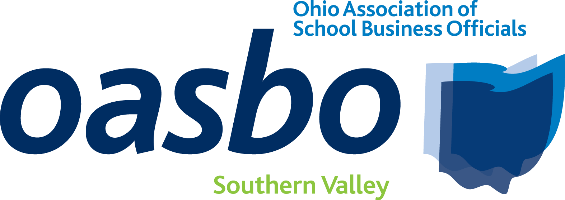 Southern Valley Committee Meeting May 24, 20238:30 a.m. – 12:30 p.m.LOCATION:	Athens City Schools Central Office	21 Birge Drive	Chauncey, Ohio 457198:30 – 8:45Registration8:45 – 9:30Committee BusinessCommittee ReportsElection of Chair and Vice- Chair (Two year terms)9:30 – 10:15Health Updates and NegotiationsSpeaker:  Mark Schwendeman, Schwendeman Agency10:15 – 10:30 BREAK10:30 to 11:15BonefishSpeaker:  Taylor ForthoferBonefish Systems11:15 – 12:00OASBO UpdateSpeaker:  Kim Laugherty12:00 – 12:30Roundtable Discussion12:30Adjourn